                                                                   ПРОЄКТ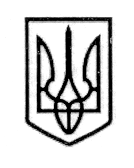 У К Р А Ї Н А СТОРОЖИНЕЦЬКА МІСЬКА РАДА ЧЕРНІВЕЦЬКОГО РАЙОНУ ЧЕРНІВЕЦЬКОЇ ОБЛАСТІВИКОНАВЧИЙ КОМІТЕТР І Ш Е Н Н Я  «___» _________2024 року                                          	№      ___                                                                                                     Про затвердження висновку органу опіки та піклування щодо розвʼязанняспору про визначення місця проживаннямалолітнього ТАНАСІЙЧУКА О.В.,жителя м. СторожинецьРозглянувши заяву гр. РЕБЕЙ Т.П., жительки м. Сторожинець, вул. Шевченка, буд. 6 кв. 1 Чернівецького району, Чернівецької області щодо розвʼязання спору про визначення місця проживання малолітнього сина, керуючись підпунктом 4 пункту б статті 34 Закону України «Про місцеве самоврядування в Україні», частинами 4, 5 статті 19 Сімейного кодексу України, враховуючи рекомендації комісії з питань захисту прав дитини Сторожинецької міської ради від 23.01.2024 року № 02-07/2024 «Про розгляд заяви гр. Ребей Т.П., жительки м. Сторожинець щодо розвʼязання спору про визначення місця проживання малолітнього Танасійчука О.В., 24.04.2014 р.н., жителя м. Сторожинець Чернівецького району, Чернівецької області », діючи в інтересах дитини, виконавчий комітет міської ради вирішив:Затвердити висновок органу опіки та піклування щодо розвʼязання спору про визначення місця проживання малолітнього ТАНАСІЙЧУКА О.В., 24.04.2014 р.н., жителя м. Сторожинець, вул. Шевченка, буд. 6 кв. 1 Чернівецького району, Чернівецької області  (додається).Контроль за виконанням даного рішення покласти на першого заступника міського голови Ігоря БЕЛЕНЧУКА.Секретар  Сторожинецької міської ради		          Дмитро БОЙЧУКВиконавець:Начальник Служби у справах дітей					                       Маріян НИКИФОРЮКПогоджено:Перший заступник міського голови			    Ігор БЕЛЕНЧУКНачальник юридичного відділу      			              Олексій КОЗЛОВНачальник відділу організаційної та кадрової роботи  		                         Ольга ПАЛАДІЙНачальник відділу документообігу таконтролю   							    	     Микола БАЛАНЮК                    ЗАТВЕРДЖЕНОрішенням виконавчого комітету Сторожинецької міської ради від «___» _________ 2024 року № ______ВИСНОВОКоргану опіки та піклування щодо розвʼязання спору про визначення місця проживання малолітнього ТАНАСІЙЧУКА О.В., 24.04.2014 р.н., жителя м. Сторожинець, вул. Шевченка, буд. 6 кв. 1 Чернівецького району, Чернівецької областіРозглянувши заяву гр. Ребей Т.П., жительки м. Сторожинець, вул. Шевченка, буд. 6 кв. 1 про  розвʼязання спору щодо визначення місця проживання малолітнього сина, Танасійчука О.В., 24.04.2014 р.н., та документи додані до неї,  встановлено таке.Відповідно до свідоцтва про народження, батьками дитини є Танасійчук Володимир Ілліч та Ребей Тетяна Петрівна.Відповідно до акта обстеження умов проживання сімʼї Ребей Т.П. від 19.01.2024 р. № 04, встановлено, що малолітній Танасійчук О.В. проживає разом із матірʼю. та неповнолітньою сестрою, Танасійчук К.В., 02.01.2009 р.н. Умови проживання сімʼї є належними, але немає ванної кімнати. Водночас, виділено місця для сну, навчання, зберігання особистих речей. Будинок складається з двох кімнат, електрифікований, опалення також електричне. На момент перевірки в будинку було тепло, прибрано, в наявності одяг та взуття для дітей, продукти харчування, засоби гігієни. Ребей Т.П. – не працює.Відповідно до довідки із Сторожинецької ЗОШ № 1 від 22.01.2024 р. № 13, матір цікавиться станом навчання дітей, стежить за їх успішністю, харчуванням тощо. Активно цікавиться життям сина в школі, допомагає виконувати домашні завдання, морально підтримує його. Регулярно відвідує батьківські збори, цікавиться не лише навчанням, а й відносинами з однокласниками, дотримується демократичного стилю у вихованні дітей.Працівником Служби у справах дітей Сторожинецької міської ради було вжито заходів щодо зʼясування думки батька з даного питання.В своїй заяві Танасійчук В.І. заперечив щодо подальшого проживання сина із матірʼю, оскільки сам заявник, на його думку, проживає в кращих матеріально-побутових умовах, має дохід, за рахунок якого може утримувати сина, між ним та Сашком тісний емоційний звʼязок, він так само, як і матір цікавиться станом навчання дитини в закладі освіти, матеріально забезпечує всі його потреби.При проведенні обстеження умов проживання Танасійчука В.І., жителя м. Сторожинець, вул. Коцюбинського, буд. 10 від 22.01.2024 р.       № 05 встановлено, що батько проживає за даною адресою разом із старшою повнолітньою донькою, Танасійчук А.В., 06.06.1999 р.н. Умови проживання сімʼї є задовільними. Для проживання дитини виділено кімнату, де створено місце для сну, ігор, відпочинку, зберігання особистих речей. Будинок складається з трьох кімнат, електрифікований, опалення також електричне. На момент перевірки в будинку було прибрано, тепло, в наявності є продукти харчування.Відповідно до довідки із Сторожинецької ЗОШ № 1 від 22.01.2024 р. № 13, батько також цікавиться станом навчання дітей. Бере активну участь у їх житті, цікавиться результатами навчального процесу. Веде здоровий спосіб життя, мотивує сина до занять спортом, хлопчик відвідує заняття боксом. Є прикладом та авторитетом для сина. Сашко відгукується про батька із любовʼю та повагою. Дитина завжди охайно виглядає, не конфліктний.З метою зʼясування думки дитини, працівником Служби у справах дітей з малолітнім Танасійчуком О.В., 24.04.2014 р.н. було проведено бесіду, в ході якої Сашко повідомив, що на даний час проживає разом із мамою та старшою сестричкою Катериною.  Зі слів хлопчика, колись вони проживали разом із батьком, і старшою сестрою Анастасією, але потім він, мама і Катя переїхали проживати в інший будинок. Сашко розповів, що він любить свого батька, тому що той добре до нього ставиться, любить та піклується про нього, грається із ним. В будинку батька в Сашка є своя кімната, де він любив проводити час. Також батько возив та забирав його зі школи, водив на секцію із боксу.Відповідно до статті 1 Закону України «Про охорону дитинства» забезпечення найкращих інтересів дитини – це дії та рішення, що спрямовані на задоволення індивідуальних потреб дитини відповідно до її віку, статі, стану здоров’я, особливостей розвитку, життєвого досвіду, родинної, культурної та етнічної належності та враховують думку дитини, якщо вона досягла такого віку і рівня розвитку, що може її висловити.На запитання, з ким із батьків він хотів би проживати, хлопчик  висловив бажання проживати з батьком. Про свої стосунки з матірʼю Сашко повідомив, що хотів би приходити в гості до неї та до сестрички Каті.Згідно ч. 1 ст. 160 СК України, місце проживання дитини, яка не досягла десяти років, визначається за згодою батьків.Згідно положення статті 161 даного кодексу та пункту 72 Порядку провадження органами опіки та піклування діяльності, повʼязаної із захистом прав дитини, якщо мати та батько, які проживають окремо, не дійшли згоди щодо того, з ким із них буде проживати малолітня дитина, спір між ними може вирішуватися органом опіки та піклування або судом. Під час вирішення спору щодо місця проживання малолітньої дитини беруться до уваги ставлення батьків до виконання своїх батьківських обов'язків, особиста прихильність дитини до кожного з них, вік дитини, стан її здоров'я та інші обставини, що мають істотне значення. Орган опіки та піклування або суд не можуть передати дитину для проживання з тим із батьків, хто не має самостійного доходу, зловживає спиртними напоями або наркотичними засобами, своєю аморальною поведінкою може зашкодити розвиткові дитини.	Службою у справах дітей Сторожинецької міської ради враховано, що батьки створили належні умови для проживання та виховання дитини,  та належно виконують свої батьківські обовʼязки. Водночас, враховано і те, що матір дитини не працює, а отже, і не має можливості на даний час матеріально утримувати дитину та забезпечувати її потреби.	В свою чергу, батько забезпечив дитині належні умови для проживання, виховання, утримання, окрім допомоги в навчанні сприяє і розвитку сина в спорті (оплачує його заняття в секції боксу).На засідання комісії з питань захисту прав дитини Сторожинецької міської ради матір не зʼявилась, хоча була попереджена завчасно.          На засідання зʼявився батько, який наполягав визначити місце проживання дитини із ним, та просив врахувати бажання сина проживати разом.Враховуючи вищенаведене,  керуючись статтями 160, 161 Сімейного кодексу України, пунктом 72 Порядку провадження органами опіки та піклування діяльності, пов’язаної із захистом прав дитини, врахувавши всі вагомі обставини, а саме, вік дитини (в якому вона вміє висловлювати та аргументувати свою думку), прихильність її до батька, та бажання проживати з ним, належне виконання ним батьківських обовʼязків, задоволення індивідувальних потреб дитини (заняття спортом), з метою забезпечення повноцінного зростання в сімейному оточенні, запобігання психологічним травмам, діючи в інтересах дитини, враховуючи рекомендації комісії з питань захисту прав дитини, Сторожинецька міська рада, як орган опіки та піклування дійшла висновку, що визначення місця проживання малолітнього Танасійчука Олександра Володимировича, 24.04.2014 р.н., з батьком  відповідає інтересам дитини.Водночас, орган опіки та піклування наголошує батькові забезпечити сину подальші побачення, спілкування, проведення спільного часу разом з матірʼю та старшою сестричкою Катериною, що сприятиме дотриманню рівності прав батьків у вихованні дітей. Секретар Сторожинецької міської ради				                         Дмитро БОЙЧУКМаріян НИКИФОРЮК